臺北市私立小天心茜茜幼兒園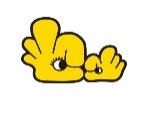 111學年度  作息表 小中※延托費於18:00開始收費。※隔週清洗個人物品、隔週玩具消毒日。臺北市私立小天心茜茜幼兒園111學年度  作息表 中大※延托費於18:00開始收費。※隔週清洗個人物品、隔週玩具消毒日。臺北市私立小天心茜茜幼兒園111學年度  作息表 大中※隔週清洗個人物品、隔週玩具消毒日。臺北市私立小天心茜茜幼兒園111學年度  作息表 中小※隔週清洗個人物品、隔週玩具消毒日。星期時間一二二三四四五五08:00幼兒入園幼兒入園幼兒入園幼兒入園幼兒入園幼兒入園幼兒入園幼兒入園08:00-08:30整理物品/自由探索整理物品/自由探索整理物品/自由探索整理物品/自由探索整理物品/自由探索整理物品/自由探索整理物品/自由探索整理物品/自由探索08:30-09:00韻律晨操/晨間美味早餐韻律晨操/晨間美味早餐韻律晨操/晨間美味早餐韻律晨操/晨間美味早餐韻律晨操/晨間美味早餐韻律晨操/晨間美味早餐韻律晨操/晨間美味早餐韻律晨操/晨間美味早餐09:00-09:30團討時間(假日分享/常規叮嚀/故事時間/借書時間)團討時間(假日分享/常規叮嚀/故事時間/借書時間)團討時間(假日分享/常規叮嚀/故事時間/借書時間)團討時間(假日分享/常規叮嚀/故事時間/借書時間)團討時間(假日分享/常規叮嚀/故事時間/借書時間)團討時間(假日分享/常規叮嚀/故事時間/借書時間)團討時間(假日分享/常規叮嚀/故事時間/借書時間)戶外探險散步去09:30-10:30音樂遊戲音樂遊戲出汗性大肌肉活動出汗性大肌肉活動出汗性大肌肉活動體能遊戲體能遊戲戶外探險散步去10:30-11:00英語遊戲英語遊戲英語遊戲英語遊戲英語遊戲英語遊戲英語遊戲英語遊戲11:00-11:30主題活動/學習區/體能活動主題活動/學習區/體能活動主題活動/學習區/體能活動主題活動/學習區/體能活動主題活動/學習區/體能活動主題活動/學習區/體能活動主題活動/學習區/體能活動主題活動/學習區/體能活動11:30-12:20美味午餐 美味午餐 美味午餐 美味午餐 美味午餐 美味午餐 美味午餐 美味午餐 12:20-12:50刷牙/睡前故事刷牙/睡前故事刷牙/睡前故事刷牙/睡前故事刷牙/睡前故事刷牙/睡前故事刷牙/睡前故事刷牙/睡前故事12:50-14:20甜蜜午睡甜蜜午睡甜蜜午睡甜蜜午睡甜蜜午睡甜蜜午睡甜蜜午睡甜蜜午睡14:20-14:40起床/整理寢具、儀容起床/整理寢具、儀容起床/整理寢具、儀容起床/整理寢具、儀容起床/整理寢具、儀容起床/整理寢具、儀容起床/整理寢具、儀容起床/整理寢具、儀容14:40-15:30主題活動/學習區主題活動/學習區主題活動/學習區主題活動/學習區主題活動/學習區主題活動/學習區主題活動/學習區主題活動/學習區15:30-16:00下午點心/整理書包下午點心/整理書包下午點心/整理書包下午點心/整理書包下午點心/整理書包下午點心/整理書包下午點心/整理書包下午點心/整理書包16:00-17:30自由探索/說故事時間自由探索/說故事時間自由探索/說故事時間自由探索/說故事時間自由探索/說故事時間自由探索/說故事時間自由探索/說故事時間自由探索/說故事時間17:30-18:00閱讀時光/準備回家閱讀時光/準備回家閱讀時光/準備回家閱讀時光/準備回家閱讀時光/準備回家閱讀時光/準備回家閱讀時光/準備回家閱讀時光/準備回家星期時間一二二三四四五五08:00幼兒入園幼兒入園幼兒入園幼兒入園幼兒入園幼兒入園幼兒入園幼兒入園08:00-08:30整理物品/自由探索整理物品/自由探索整理物品/自由探索整理物品/自由探索整理物品/自由探索整理物品/自由探索整理物品/自由探索整理物品/自由探索08:30-09:00韻律晨操/晨間美味早餐韻律晨操/晨間美味早餐韻律晨操/晨間美味早餐韻律晨操/晨間美味早餐韻律晨操/晨間美味早餐韻律晨操/晨間美味早餐韻律晨操/晨間美味早餐韻律晨操/晨間美味早餐09:00-09:30團討時間(假日分享/常規叮嚀/故事時間/借書時間)團討時間(假日分享/常規叮嚀/故事時間/借書時間)團討時間(假日分享/常規叮嚀/故事時間/借書時間)團討時間(假日分享/常規叮嚀/故事時間/借書時間)團討時間(假日分享/常規叮嚀/故事時間/借書時間)團討時間(假日分享/常規叮嚀/故事時間/借書時間)團討時間(假日分享/常規叮嚀/故事時間/借書時間)戶外探險散步去09:30-10:30主題活動/學習區/體能活動主題活動/學習區/體能活動主題活動/學習區/體能活動主題活動/學習區/體能活動主題活動/學習區/體能活動主題活動/學習區/體能活動主題活動/學習區/體能活動戶外探險散步去10:30-11:00音樂遊戲音樂遊戲出汗性大肌肉活動出汗性大肌肉活動出汗性大肌肉活動體能遊戲體能遊戲戶外探險散步去11:00-11:30英語遊戲英語遊戲英語遊戲英語遊戲英語遊戲英語遊戲英語遊戲英語遊戲11:30-12:20美味午餐 美味午餐 美味午餐 美味午餐 美味午餐 美味午餐 美味午餐 美味午餐 12:20-12:50刷牙/睡前故事刷牙/睡前故事刷牙/睡前故事刷牙/睡前故事刷牙/睡前故事刷牙/睡前故事刷牙/睡前故事刷牙/睡前故事12:50-14:20甜蜜午睡甜蜜午睡甜蜜午睡甜蜜午睡甜蜜午睡甜蜜午睡甜蜜午睡甜蜜午睡14:20-14:40起床/整理寢具、儀容起床/整理寢具、儀容起床/整理寢具、儀容起床/整理寢具、儀容起床/整理寢具、儀容起床/整理寢具、儀容起床/整理寢具、儀容起床/整理寢具、儀容14:40-15:30主題活動/學習區主題活動/學習區主題活動/學習區主題活動/學習區主題活動/學習區主題活動/學習區主題活動/學習區主題活動/學習區15:30-16:00下午點心/整理書包下午點心/整理書包下午點心/整理書包下午點心/整理書包下午點心/整理書包下午點心/整理書包下午點心/整理書包下午點心/整理書包16:00-17:30自由探索/說故事時間自由探索/說故事時間自由探索/說故事時間自由探索/說故事時間自由探索/說故事時間自由探索/說故事時間自由探索/說故事時間自由探索/說故事時間17:30-18:00閱讀時光/準備回家閱讀時光/準備回家閱讀時光/準備回家閱讀時光/準備回家閱讀時光/準備回家閱讀時光/準備回家閱讀時光/準備回家閱讀時光/準備回家星期時間一二三四五五08:00幼兒入園幼兒入園幼兒入園幼兒入園幼兒入園幼兒入園08:00-08:30整理物品/自由探索整理物品/自由探索整理物品/自由探索整理物品/自由探索整理物品/自由探索整理物品/自由探索08:30-09:00韻律晨操/晨間美味早餐韻律晨操/晨間美味早餐韻律晨操/晨間美味早餐韻律晨操/晨間美味早餐韻律晨操/晨間美味早餐韻律晨操/晨間美味早餐09:00-09:30團討時間(假日分享/常規叮嚀/故事時間/借書時間)團討時間(假日分享/常規叮嚀/故事時間/借書時間)團討時間(假日分享/常規叮嚀/故事時間/借書時間)團討時間(假日分享/常規叮嚀/故事時間/借書時間)團討時間(假日分享/常規叮嚀/故事時間/借書時間)戶外探險散步去09:30-10:30出汗性大肌肉活動 出汗性大肌肉活動 出汗性大肌肉活動 出汗性大肌肉活動 出汗性大肌肉活動 戶外探險散步去10:30-11:30主題活動/學習區主題活動/學習區主題活動/學習區主題活動/學習區主題活動/學習區戶外探險散步去11:30-12:20美味午餐 美味午餐 美味午餐 美味午餐 美味午餐 美味午餐 12:20-12:50刷牙/睡前故事刷牙/睡前故事刷牙/睡前故事刷牙/睡前故事刷牙/睡前故事刷牙/睡前故事12:50-14:20甜蜜午睡甜蜜午睡甜蜜午睡甜蜜午睡甜蜜午睡甜蜜午睡14:20-14:40起床/整理寢具、儀容起床/整理寢具、儀容起床/整理寢具、儀容起床/整理寢具、儀容起床/整理寢具、儀容起床/整理寢具、儀容14:40-15:30主題活動/學習區主題活動/學習區主題活動/學習區主題活動/學習區主題活動/學習區主題活動/學習區15:30-16:00下午點心/整理書包下午點心/整理書包下午點心/整理書包下午點心/整理書包下午點心/整理書包下午點心/整理書包16:00-17:30自由探索/說故事時間自由探索/說故事時間自由探索/說故事時間自由探索/說故事時間自由探索/說故事時間自由探索/說故事時間17:30-18:00閱讀時光/準備回家閱讀時光/準備回家閱讀時光/準備回家閱讀時光/準備回家閱讀時光/準備回家閱讀時光/準備回家星期時間一二三四五五08:00幼兒入園幼兒入園幼兒入園幼兒入園幼兒入園幼兒入園08:00-08:30整理物品/自由探索整理物品/自由探索整理物品/自由探索整理物品/自由探索整理物品/自由探索整理物品/自由探索08:30-09:00韻律晨操/晨間美味早餐韻律晨操/晨間美味早餐韻律晨操/晨間美味早餐韻律晨操/晨間美味早餐韻律晨操/晨間美味早餐韻律晨操/晨間美味早餐09:10-09:40團討時間(假日分享/常規叮嚀/故事時間/借書時間)團討時間(假日分享/常規叮嚀/故事時間/借書時間)團討時間(假日分享/常規叮嚀/故事時間/借書時間)團討時間(假日分享/常規叮嚀/故事時間/借書時間)團討時間(假日分享/常規叮嚀/故事時間/借書時間)戶外探險散步去09:40-10:30主題活動/學習區主題活動/學習區主題活動/學習區主題活動/學習區主題活動/學習區戶外探險散步去10:30-11:30出汗性大肌肉活動出汗性大肌肉活動出汗性大肌肉活動出汗性大肌肉活動出汗性大肌肉活動戶外探險散步去11:30-12:20美味午餐 美味午餐 美味午餐 美味午餐 美味午餐 美味午餐 12:20-12:50刷牙/睡前故事刷牙/睡前故事刷牙/睡前故事刷牙/睡前故事刷牙/睡前故事刷牙/睡前故事12:50-14:20甜蜜午睡甜蜜午睡甜蜜午睡甜蜜午睡甜蜜午睡甜蜜午睡14:20-14:40起床/整理寢具、儀容起床/整理寢具、儀容起床/整理寢具、儀容起床/整理寢具、儀容起床/整理寢具、儀容起床/整理寢具、儀容14:40-15:30主題活動/學習區主題活動/學習區主題活動/學習區主題活動/學習區主題活動/學習區主題活動/學習區15:30-16:00下午點心/整理書包下午點心/整理書包下午點心/整理書包下午點心/整理書包下午點心/整理書包下午點心/整理書包16:00-17:30自由探索/說故事時間自由探索/說故事時間自由探索/說故事時間自由探索/說故事時間自由探索/說故事時間自由探索/說故事時間17:30-18:00閱讀時光/準備回家閱讀時光/準備回家閱讀時光/準備回家閱讀時光/準備回家閱讀時光/準備回家閱讀時光/準備回家